            	Camarillo Ranch Foundation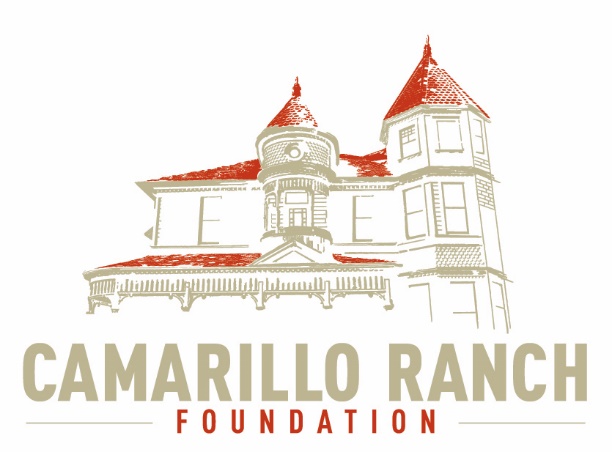                                     Board of Directors Agenda                                      June 2, 2021 – 5:30 PM                          Camarillo Ranch – Zoom Meeting (Linked below)                                        201 Camarillo Ranch Road                                            Camarillo, CA 93012		283rd Meeting“Preservation, Education, Restoration”https://us02web.zoom.us/j/81653016846?pwd=LzJtZmVXeEpaczB0a1hlREdOUmpwdz09Call to Order – David SchlangenMinutes – Action to approve minutes of meeting held May 5, 2021Next Meeting – July 7, 2021Public Comments/Board Comments:Public Comments regarding items not on the agendaDocent RepresentativeBoard/City CommentsUnfinished Business:New business:Discussion/Action on Commercial Still Photography and Filming applicationLessons learned and best practice from concluded filmingPayment breakdown discussionAction on new Board membersAction on badges for Current/New Board membersAction on either Virtual/Video/Website Tour of Ranch House (Meadowlark Service League grant captured)Creation of Event Committee and assigning membersUpdate on Grant Fund opportunitiesAction to approve the purchase of School Tour BookletsAction for unanimous approval to begin having in-person Board Meetings in September 2021Action on Office PrinterCommittee ReportsExecutive/Finance CommitteeEducation and Legacy CommitteeSocial Media Task forceFund Development CommitteeNomination Task ForceClosed Session  - Additional Web Designer payment and X-mas moving paymentAdjournment – David Schlangen Future Topics: City/Command Performance/CRF CalendarCRF Subcommittee Meetings – The Foundations subcommittees meet monthly or as indicated below. All meetings are currently held virtually.Docent Executive Committee			First Monday			9:00 AMExecutive/Finance Committee		Third Tuesday			5:30 PMSocial Media Task Force			Second Thursday		5:00 PMEducation and Legacy Committee		Second Tuesday		10:00 AMFund Development Committee		No date at this time_________________________________________Sheryl GonzalezCRF Board Agenda June 2, 21 (5.24.21) #2Distribution:Camarillo Ranch Foundation Board MembersCity Clerk, City of CamarilloStaff reports and other disclosable public records related to open session agenda items are available for review during regular business hours, Monday-Friday, 8:00 a.m. to 5:00 p.m., at the Camarillo Ranch Office located at 201 Camarillo Ranch Road, Camarillo, CA 93012.  If you have any questions, please contact the Ranch Office at (805) 389-8182Americans with Disabilities Act Compliance StatementIn compliance with the Americans with Disabilities Act, if you need special assistance to participate in this meeting, please contact the Camarillo Ranch Office at (805) 389-8182 at least 48 hours prior to the meeting to enable us to make reasonable accommodations to ensure access to this meeting. (28 CFR 35.102-35.104, ADA Title III)